Los seres vivos y el ambiente naturalNombre de la institución educativa:  	                                                     Nombre del estudiante:  		 Fecha: 	Sección:  	¿Qué nombre recibe la categoría que se utiliza para clasificar a los seres vivos de manera general?¿Qué nombre recibe la persona experta en clasificar a los seres vivos?Escribe las tres clasificaciones del dominio Bacteria, según su forma.Observa las siguientes imágenes. Escribe a qué dominio pertenece cada una.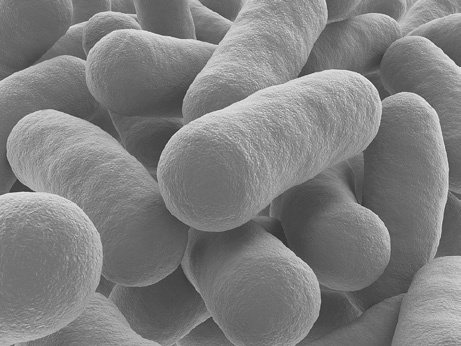 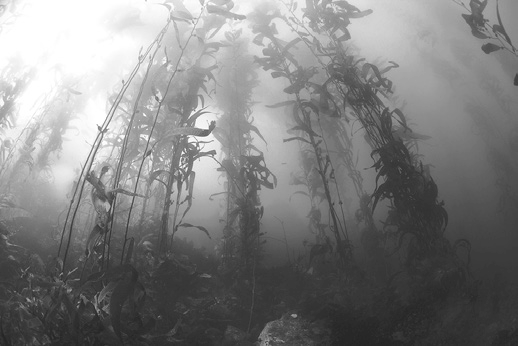 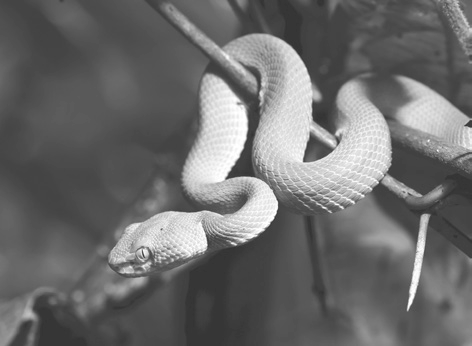 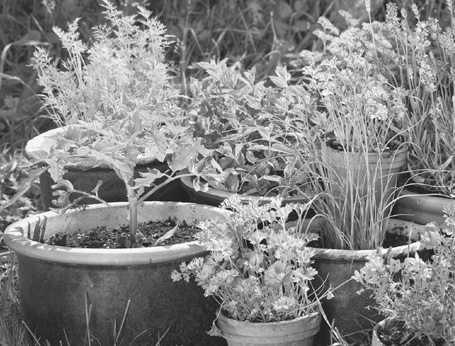 a. 	b. 	c. 	d.  	¿Qué tipo de relación hay entre la ameba y las personas. Explica.¿Por qué es importante el reino Plantae?¿Por qué es necesario clasificar en grupos a los seres vivos?¿Qué significa ser un organismo heterótrofo?Explica cómo ayudan las plantas a regular el ambiente.Identifica las partes de la flor. 	  c.  	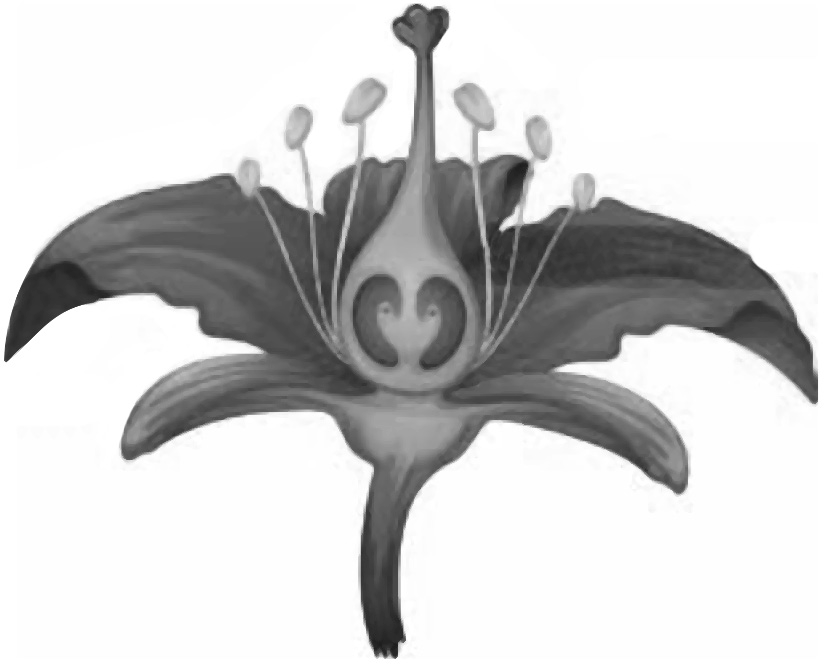 b. 	 		 	d.  	¿Cuál es la función del cotiledón?¿Por qué el clima es un factor importante para la sobrevivencia de las plantas?¿Cuál es la importancia de la reproducción asexual para las plantas?¿Qué es una espora?Explica de qué forma las plantas se han adaptado al ambiente.Completa el siguiente organizador gráfico.Completa la siguiente tabla.Subraya el invertebrado que no es gusano.platelmintos	b. celenterados	c. anélidos	d. nemátodos¿Cómo distingues entre crustáceos e insectos?¿Por qué es importante que los organismos se adapten al entorno?Explica con tus palabras esta frase: Las poblaciones son dinámicas.¿Qué sucedería en un ecosistema con demasiados seres consumidores?Completa la siguiente tabla de características de población.Escribe en la pirámide de energía el nivel trófico que le corresponde.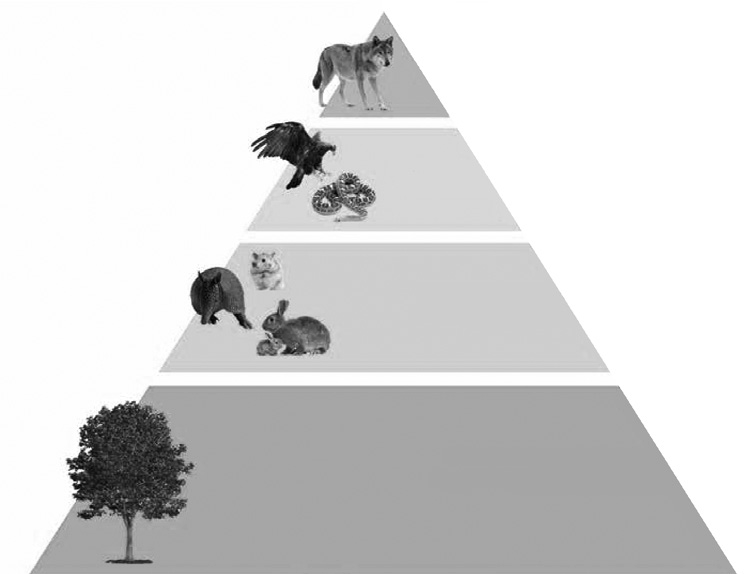 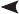 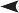 ¿Cómo sabrías si un terreno está erosionado?¿Cuál es tu opinión sobre el papel del hombre en la contaminación? Justifica.¿Por qué es importante el carbono para las especies?ClasificaciónTipo de reproducciónEjemplosReproducción por medio de huevos.vivíparosgatos, perros y conejosNacen de un huevo pero este se desa- rrolla en el interior de la madre.CambioEn qué consistedensidadtasa de natalidadSe refiere al número de individuos de la población que mueren en un tiempo determinado.